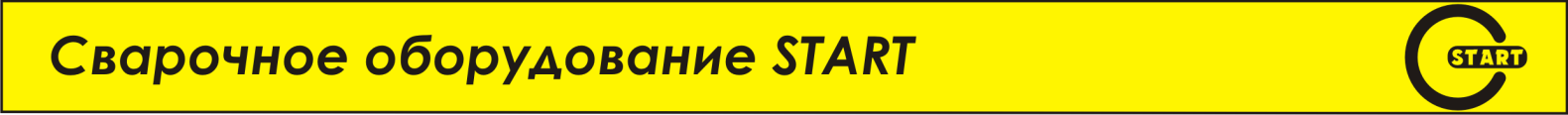 Установка аргонодуговой сварки ВЕГА-320 DC TIG PULSЕАртикул  3W320APTW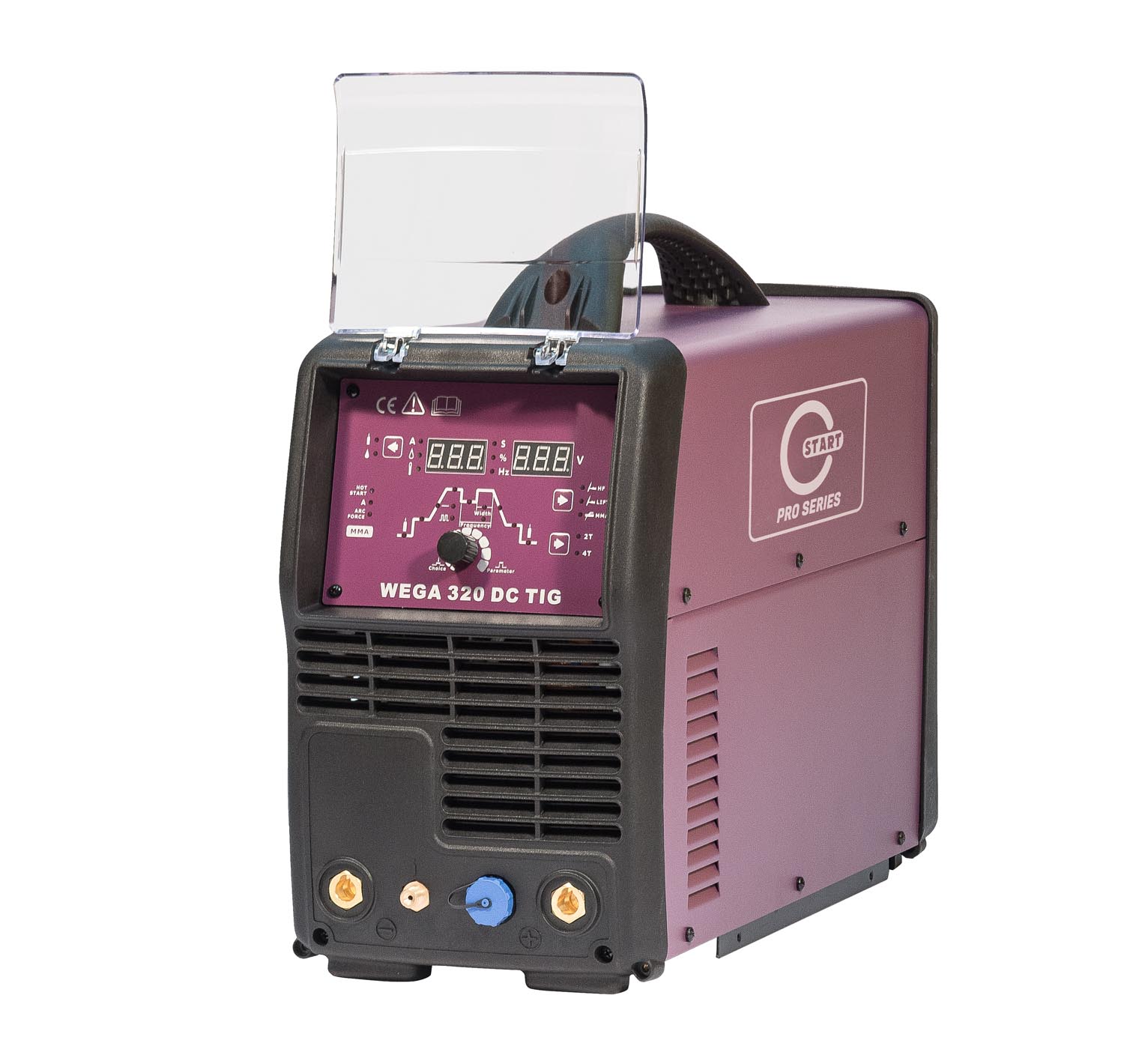 Универсальная установка аргонно-дуговой сварки с широкими возможностями. Отлично подойдет для сварки нержавеющей и низкоуглеродистой стали. Импульсный режим позволяет лучше контролировать тепловложение, снизить коробление, нагрев детали и уменьшить вероятность прожогов.  Удобный наглядный интерфейс панели управления позволяет легко настроить работу источника под конкретные задачи.ОсобенностиСварка TIG постоянным током (прямая полярность) углеродистой, низколегированной и высоколегированной стали, медных и специальных сплавов.Ручная сварка штучными электродами (постоянным током) с основным покрытием: углеродистая, низколегированная и высоколегированная сталь.Производственные и ремонтные работы, металлоконструкции, строительство, пищевая и химическая промышленность, производство трубопроводов.КомплектацияИсточник;Кабель с клеммой заземления;Инструкция. ТЕХНИЧЕСКИЕ ХАРАКТЕРИСТИКИНаименование параметраЕд. из.   Wega 320DC Tig Pulse    Параметры сетиВ3 - 380±10%Параметры сетиГц50/60Потребляемая мощность (MMA/TIG)кВТ11.5/9.5Потребляемый ток (MMA/TIG)А23/19ПВ при 40°С 10мин  %  60%320А 
100% 250АНапряжение х. х.В70Сварочный токА5-320КПД%≥ 85Класс защитыIP23Класс изоляцииН  
Вес  
кг  
20  
Габариты  
мм  
530х240х445Время Up/Down  
с  
0-10Ширина импульсов  
%  
5-95Частота импульсов  
Гц  
0.5-200Время продувки  
С  
0-2/0-10